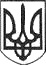 РЕШЕТИЛІВСЬКА МІСЬКА РАДА
ПОЛТАВСЬКОЇ ОБЛАСТІ(сорок третя позачергова сесія сьомого скликання)РІШЕННЯ04 грудня 2020 року                                                                            № 1304- 43-VIIПро прийняття із спільної власності територіальних громад Решетилівського району в комунальну власність Решетилівської міської територіальної громади  закладу культури - Решетилівський районний будинок культуриКеруючись законами України „Про місцеве самоврядування в Україні”, „Про передачу об’єктів права державної та комунальної власності”, „Про добровільне об’єднання територіальних громад”, постановою Кабінету Міністрів України від 21 вересня 1998 року № 1482 „Про передачу об’єктів права державної та комунальної власності”, рішенням Решетилівської районної ради від 13 листопада 2020 року №  738-39-VII „Про передачу закладів та майна із спільної власності територіальних громад Решетилівського району в комунальну власність Решетилівської міської територіальної громади”, Решетилівська міська рада,ВИРІШИЛА:1. Прийняти з 01 січня 2021 року в комунальну власність Решетилівської міської територіальної громади в особі міської ради з спільної власності територіальних громад Решетилівського району заклад культури - Решетилівський районний будинок культури (без статусу юридичної особи).2. Змінити назву з „Решетилівський районний будинок культури”  на „Решетилівський міський будинок культури”.3. Затвердити Положення Решетилівського міського будинку культури (додається).4. Трудові відносини з керівником та працівниками закладу культури врегулювати згідно з трудовим законодавством України та взяти до уваги, що зміна власника закладу не тягне за собою припинення дії трудового договору з працівниками (стаття 36 Кодексу законів про працю України).5. Виконавчому комітету Решетилівської міської ради доручити винести на розгляд сесії міської ради питання про затвердження граничної чисельності Решетилівського міського будинку культури.6.  Делегувати в склад комісії з приймання - передачі:- Сивинську Інну Василівну – першого заступника Решетилівського міського голови ;- Момот Світлану Григорівну – начальника відділу бухгалтерського обліку, звітності та адміністративно-господарського забезпечення-головного бухгалтера виконавчого комітету Решетилівської міської ради;2- Колотій Наталію Юріївну — начальника відділу з юридичних питань та управління комунальним майном виконавчого комітету Решетилівської міської ради;- Тітіка Михайла Сергійовича – начальника відділу культури, молоді, спорту та туризму виконавчого комітету Решетилівської міської ради.7. Визначити балансоутримувачем майна - виконавчий комітет Решетилівської міської ради.8. Комісії з приймання - передачі здійснити в установленому порядку дії стосовно укладання, затвердження та підписання передавального акту.9. Після приймання-передачі майна відділу бухгалтерського обліку, звітності та адміністративно-господарського забезпечення виконавчого комітету Решетилівської міської ради (Момот С.Г.) внести відповідні зміни до бухгалтерського обліку.	10. Контроль за виконанням даного рішення покласти на постійну комісію з питань соціального захисту населення, освіти, культури, фізичного виховання, охорони здоров’я та соціальної політики (Черкун Ю.Є.).Секретар міської ради                                                              О.А. ДядюноваЗАТВЕРДЖЕНОрішення Решетилівської міської ради сьомого скликання04 грудня 2020 року №1304- 43-VII(43 позачергова сесія)ПОЛОЖЕННЯ Решетилівського міського будинку культуриІ. ЗАГАЛЬНІ ПОЛОЖЕННЯ	1. Решетилівський міський будинок культури (надалі — Решетилівський МБК) є закладом культури, діяльність якого спрямована на створення, розповсюдження та популяризацію культурних надбань.	2. Решетилівський МБК є бюджетною неприбутковою організацією.	3. У своїй діяльності  Решетилівський МБК підпорядкований виконавчому комітету Решетилівської міської ради (надалі – орган управління).	4. Решетилівський МБК в своїй діяльності керується Конституцією України, Законом України „Про культуру”,  постановою Кабінету Міністрів України  „Про затвердження переліку платних послуг, які можуть надаватися державними і комунальними закладами культури”, спільним наказом Міністерства культури України, Міністерства фінансів України, Міністерства економічного розвитку і торгівлі України  „Про затвердження Порядку визначення вартості та надання платних послуг закладами культури, заснованими на державній та комунальній формі власності”, Постановами Верховної Ради України та Кабінету Міністрів України, Указами Президента України, основами трудового законодавства, наказами, розпорядженнями та інструкціями Міністерства культури України, рішеннями Решетилівської міської ради, виконавчого комітету Решетилівської міської ради, розпорядженнями міського голови, наказами Департаменту культури і туризму Полтавської обласної державної адміністрації іншими нормативно-правовим актами, що регулюють діяльність у галузі культури, а також  цим Положенням (надалі – Положення).ІІ. ПРАВА ТА ОБОВ’ЯЗКИ ОРГАНУ УПРАВЛІННЯ 		1. Управління та контроль за Решетилівським МБК здійснює виконавчий комітет Решетилівської міської ради, координацію діяльності відділ культури, молоді, спорту та туризму виконавчого комітету Решетилівської міської ради.	2. Виконавчий комітет Решетилівської міської ради забезпечує належне фінансування  Решетилівського МБК з метою формування матеріально-технічної бази, кадрового забезпечення.		3. Решетилівською міською радою у разі необхідності, створюються філії та відділи Решетилівського МБК.2 		4. Решетилівська міська рада приймає рішення щодо внесення змін та доповнень до Положення Решетилівського міського будинку культури.  		5. Решетилівська міська рада та виконавчий комітет здійснюють інші повноваження, віднесені до компетенції згідно чинного законодавства України.ІІІ. ЗМІСТ І ФОРМИ РОБОТИ 		1. Решетилівський МБК є важливим центром в сфері художньої самодіяльності, а також центром виховної, культурно-масової та просвітницької роботи. Головним завданням Решетилівського МБК є організація дозвілля, активного відпочинку та розваг, задоволення культурних запитів різноманітних груп населення, розвитку художньої творчості. 		2. Решетилівський МБК планує діяльність відповідно до культурних потреб населення. 		3. Решетилівський МБК здійснює культурно-освітню, виховну, організаційно-масову, дозвіллєву роботу диференційовано з використанням різних організаційних форм роботи. 		4. Головним напрямком роботи Решетилівського МБК є: 		4.1. збереження і розвиток української національної культури, а також культур інших національних груп, що проживають на території України; 		4.2.  забезпечення культурно-дозвіллєвих потреб громадян; 		4.3. розвиток усіх видів та жанрів самодіяльної творчості, аматорського мистецтва, народних художніх промислів; 		4.4. аналіз  культурних  запитів  то  розкриття  творчих здібностей і обдарувань різновікових груп населення; 		4.5.  підтримка соціально важливих культурних ініціатив; 		4.6. вироблення  та  запровадження   нових  моделей  культурного обслуговування населення.  		5. Решетилівський МБК організовує та проводить мистецькі програми та масові заходи, концерти, творчі вечори і звіти художньої самодіяльності, спектаклі, фестивалі, інші театрально-видовищні заходи, а також проводить конференції, виставки, ярмарки, семінари та інші зібрання. 		6. Решетилівський МБК може залучати до участі в масових заходах заклади дошкільної, позашкільної, загальної середньої, професійно-технічної освіти, інші заклади та організації (за згодою). 		7. Решетилівський МБК надає методичну та практичну допомогу сільським закладам культури Решетилівської ОТГ. 		8. Може надавати методичну, практичну допомогу і послуги в організації та проведенні культурно-мистецьких заходів на підприємствах, установах, організаціях, в навчальних закладах.	  9. Решетилівський МБК створює та ліквідовує, за погодженням з органом управління, хорові, драматичні, музичні, танцювальні, естрадні, вокальні, ансамблі, студії образотворчого мистецтва, музичні та театральні, інші колективи народної творчості, а також літературно-музичні салони, клуби за інтересами і клубні формування, ліги, студії відео-, та звукозапису, фотостудії, творчі та любительські об’єднання.3 	 10. Решетилівський МБК відповідно до постанови Кабінету Міністрів України від 12 грудня 2011 року № 1271 „Про затвердження переліку платних послуг, які можуть надаватися державними і комунальними закладами культури” (із змінами) має право надавати платні послуги за видами основної діяльності.ІV. УПРАВЛІННЯ РЕШЕТИЛІВСЬКИМ МБК		1. Безпосереднє керівництво Решетилівського МБК здійснює директор, який  призначається  на посаду згідно розпорядження міського голови шляхом укладання контракту  на п’ять років  за результатами конкурсу.  		2. Трудові відносини з професійними творчими працівниками (художній та артистичний персонал) оформлюються шляхом укладення контрактів за розпорядженням міського голови.		3. Формування кадрового складу художнього та артистичного персоналу  здійснюється на конкурсній основі в порядку, визначеному центральним органом виконавчої влади, що забезпечує формування державної політики у сферах культури та мистецтв.		4. За результатами конкурсу з переможцем з числа кандидатів укладається контракт строком від одного до трьох років за формою, визначеною центральним органом виконавчої влади, що забезпечує формування державної політики у сферах культури та мистецтв. Після настання дати закінчення строку дії контракт вважається продовженим на строк, на який він був укладений, якщо жодна із сторін за місяць до цієї дати письмово не поінформувала іншу сторону про своє бажання припинити дію контракту.	 5. Всі інші працівники Решетилівського МБК призначаються за розпорядженням міського голови.	    6. Директор Решетилівського МБК:           6.1. здійснює керівництво колективом клубного закладу, створює належні умови для підвищення  фахового рівня працівників;         6.2. забезпечує  контроль  за  виконанням  планів,   програм, культурно-масових заходів, організаційно-методичної роботи;	    6.3. створює    необхідні    умови   для     розвитку    народної    творчості, культурно-дозвіллєвої діяльності відповідно до потреб населення;	    6.4. несе відповідальність за збереження та використання майна;	   6.5. несе  повну  відповідальність  за  роботу    Решетилівського  МБК, представляє його у всіх установах і організаціях;	  6.6. надає  пропозиції  щодо встановлення розміру плати за надання Решетилівським МБК платних послуг.        7. Взаємні     зобов’язання    між    директором    та     працівниками Решетилівського МБК визначаються умовами колективного договору за участі трудового колективу. 4V. ФІНАНСОВО-ГОСПОДАРСЬКА ДІЯЛЬНІСТЬ РЕШЕТИЛІВСЬКОГО МІСЬКОГО БУДИНКУ КУЛЬТУРИ 	1. Фінансово-господарська діяльність Решетилівського МБК здійснюється відповідно до чинного законодавства України та цього Положення.	2. Фінансування Решетилівського МБК здійснюється за рахунок коштів місцевого бюджету, додаткових коштів від надання платних послуг та інших надходжень,  не заборонених чинним законодавством України.	3. Кошти, отримані Решетилівським МБК із додаткових джерел фінансування, використовуються для провадження діяльності, передбаченої цим Положенням.	4. Майно Решетилівського МБК перебуває на балансі виконавчого комітету Решетилівської міської ради.	5. Ведення бухгалтерського обліку та звітності Решетилівського МБК здійснюється відділом бухгалтерського обліку, звітності та адміністративно-господарського забезпечення виконавчого комітету Решетилівської міської ради.		6. Решетилівський МБК звітується про свою діяльність перед виконавчим комітетом не рідше одного разу на рік.VI. ПОРЯДОК ЛІКВІДАЦІЇ І РЕОРГАНІЗАЦІЇ  РЕШЕТИЛІВСЬКОГО МБК 	1. Ліквідація, реорганізація Решетилівського МБК здійснюється Решетилівською міською радою згідно з чинним законодавством України. 	2. При ліквідації чи реорганізації Решетилівського МБК працівникам, які звільняються, гарантується додержання їх прав та інтересів відповідно до трудового законодавства України.